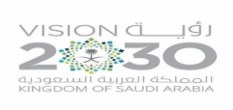 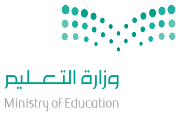                المملكة العربية السعودية                    وزارة التعليم                    الثانوية                                                                                  الأهداف السلوكيةالإجرائيةالمحتوىالمحتوىاستراتيجياتالتدريس الحديثةاستراتيجياتالتدريس الحديثةطرق وأساليب التدريسالوسائل والتقنيات المستخدمةالمهاراتالمكتسبةالمهاراتالمكتسبةالتقويم1-أن تعرف المتعلمة الناتج       القومي.2- أن توضح المتعلمة خاصية القيمة النقدية في  الناتج القومي.3- أن تفرق المتعلمة  بين الناتج القومي والناتج المحلي من حيث التعريف .تعريف الناتج القومي: هو القيمة النقدية لكل السلع والخدمات النهائية التي تنتجها الدولة خلال فترة معينة (عادة تكون سنة).خصائص الناتج القومي: يحسب الناتج القومي بالقيمة البديلة. يدخل في حسابه إجمالي السلع والخدمات النهائية فقط.يتعلق بكل ما ينتجه مواطنو الدولة.الفرق بين الناتج القومي والناتج المحلي: الناتج القومي:  هو مجموع ما ينتجه المواطنون في الداخل والخارج. الناتج المحلي: هو ما ينتج على أرض الوطن بصرف النظر عن جنسيته من ينتجه. تعريف الناتج القومي: هو القيمة النقدية لكل السلع والخدمات النهائية التي تنتجها الدولة خلال فترة معينة (عادة تكون سنة).خصائص الناتج القومي: يحسب الناتج القومي بالقيمة البديلة. يدخل في حسابه إجمالي السلع والخدمات النهائية فقط.يتعلق بكل ما ينتجه مواطنو الدولة.الفرق بين الناتج القومي والناتج المحلي: الناتج القومي:  هو مجموع ما ينتجه المواطنون في الداخل والخارج. الناتج المحلي: هو ما ينتج على أرض الوطن بصرف النظر عن جنسيته من ينتجه.  التعلم التعاوني تمثيل الأدوار الخرائط الذهنية التعلم باللعب التعلم النشط حل المشكلات تعلم الأقران العصف الذهني التفكير الناقد التفكير الإبداعي البحث والاستكشاف خرائط المفاهيم أخرى........................................................................ التعلم التعاوني تمثيل الأدوار الخرائط الذهنية التعلم باللعب التعلم النشط حل المشكلات تعلم الأقران العصف الذهني التفكير الناقد التفكير الإبداعي البحث والاستكشاف خرائط المفاهيم أخرى........................................................................حوارومناقشةاستنتاجإلقائيةعرضاستقرائيةمحاضرةأخرى............................................................كتاب الطالب كتاب النشاطجهاز العرضشفافياتجهاز تسجيلمجسماتعيناتفيلم تعليميلوحاتمراجعأخرى...............................................................*عمليات التعلم الأساسية:الملاحظةالتصنيفجمع المعلوماتالاستنتاجأخرى..........................*عمليات التفكير الإبداعي:المرونةالطلاقةالأصالةالخيالالعصف الذهني*التفكير الناقد:تحديد الأولوياتالاستدلال أخرى..........................*عمليات التعلم الأساسية:الملاحظةالتصنيفجمع المعلوماتالاستنتاجأخرى..........................*عمليات التفكير الإبداعي:المرونةالطلاقةالأصالةالخيالالعصف الذهني*التفكير الناقد:تحديد الأولوياتالاستدلال أخرى..........................س: عرفي الناتج القومي؟س:  من خصائص الناتج القومي يحسب بالقيمة النقدية وضحي ذلك .س: فرقي بين الناتج القومي والناتج المحلي من حيث التعريف .القرآن الكريمالسنة النبويةالحياةالأحداث الجاريةأخرى.................................القرآن الكريمالسنة النبويةالحياةالأحداث الجاريةأخرى.................................الملاحظةاسئلة وأجوبةأداء عملياختباراتأخرى..........................الملاحظةاسئلة وأجوبةأداء عملياختباراتأخرى..........................ورقة عملبحوثسلالم التقديرتقاريراستباناتأخرى...................ورقة عملبحوثسلالم التقديرتقاريراستباناتأخرى...................ورقة عملبحوثسلالم التقديرتقاريراستباناتأخرى...................ورقة عملبحوثسلالم التقديرتقاريراستباناتأخرى...................الواجب المنزلي:الواجب المنزلي: